Этот флаер адресован Тебе, поскольку в повседневной жизни ты окружен не только сверстниками, похожими на тебя, но и особыми детьми. Их особенность заключается в ограниченных возможностях здоровья: одни из них получили серьезные травмы в детстве, другие – особые с рождения… Каждый такой ребенок имеет те же права, что и остальные. Инвалидность ребенка не должна становиться препятствием для того, чтобы он учился, отдыхал, дружил, помогал другим и просто радовался жизни. Чем больше мы будем знать о детях, чьи возможности ограничены, тем лучше мы сможем их понимать, окружать своей заботой.Человек с инвалидностью постоянно сталкивается в своей жизни с различными ограничениями. Ограничение — это когда ты не можешь легко и просто делать то, что для других людей естественно и привычно. Очень важно отношение со стороны окружающих людей! Только при равном и уважительном отношении со стороны других люди с инвалидностью смогут реализовать свои права. Детям с ограниченными возможностями, как и всем остальным, нужна поддержка и участие. Если ребенку с инвалидностью создать необходимые условия, то он может иметь такие же возможности, как и ты!          ЧЕМ МОЖЕШЬ ПОМОЧЬ ИМЕННО ТЫ ДЕТЯМ С ОГРАНИЧЕННЫМИ ВОЗМОЖНОСТЯМИ ЗДОРОВЬЯ?        Ты можешь СТАТЬ ДРУГОМ. Твои внимание и участие помогут детям с ограниченными возможностями здоровья преодолеть препятствия, с которыми они сталкиваются в жизни.«Особенные» дети ждут тебя в  БУ «Лангепасский реабилитационный центр» по адресу:г. Лангепас, ул. Ленина д.48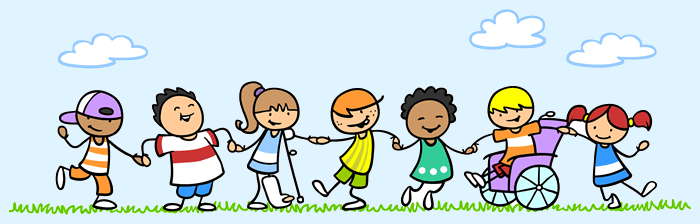 Бюджетное учреждениеХанты-Мансийского автономного округа - Югры«Лангепасский реабилитационный центр для детей и подростков с ограниченными возможностями»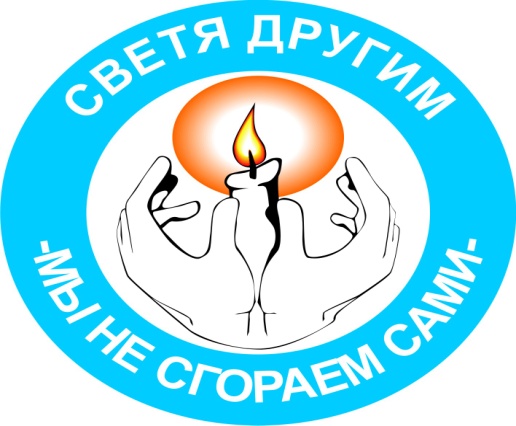 Сайт учреждения E-mail: Lang-rcdip@admhmao.ru г.Лангепас, 2018 г. «Ты записался добровольцем?»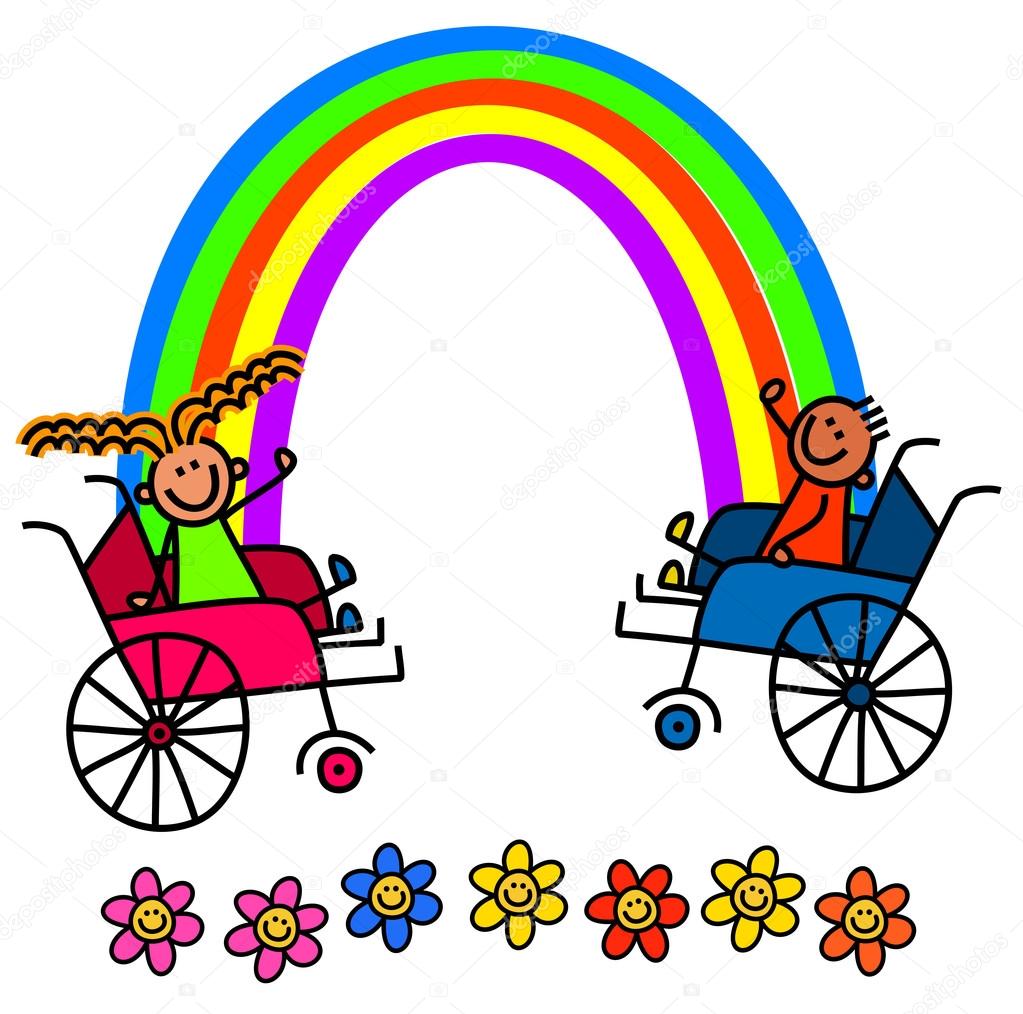 